Supplementary Table S1.
Group means (M) and standard deviations (SD) of the cortical thickness and subcortical volume measurements.Table S1: Group means (M) and standard deviations (SD) of the cortical thickness and subcortical volume measurements. ROI = region-of-interest, L = left, R = right, DLPFC = dorsolateral prefrontal cortex, OFC = orbitofrontal cortex, ACC = anterior cingulate cortex, AMY = (whole) amygdala, BLA = basolateral amygdala, CeM = centromedial amygdala, HC = hippocampus (H = head, B = body, T = tail), ICV = intracranial volume.Supplementary Table S2.
Partial correlations (controlling for age) between thickness and scores on the psychometric instruments for all cortical ROIs, for the impulsive aggression group. Note that the p-values listed here are uncorrected for the number of comparisons.Table S2: Partial correlations (controlling for age) between thickness and scores on the psychometric instruments for all cortical ROIs, for the impulsive aggression group. L = left, R = right, DLPFC = dorsolateral prefrontal cortex, OFC = orbitofrontal cortex, ACC = anterior cingulate cortex, BPAQ = Buss-Perry Aggression Questionnaire, STAXI = State-Trait Anger Expression Inventory, MASQ = Mood and Anxiety Symptom Scale (AA = Anxious Arousal, AD = Anhedonic Depression), PSS = PTSD Symptom Scale. * Significant at p < 0.05, uncorrected for multiple comparisons. Supplementary Table S3.
Partial correlations (controlling for age) between thickness and scores on the psychometric instruments for all cortical ROIs, for the combat control group. Note that the p-values listed here are uncorrected for the number of comparisons.Table S3: Partial correlations (controlling for age) between thickness and scores on the psychometric instruments for all cortical ROIs, for the combat control group. L = left, R = right, DLPFC = dorsolateral prefrontal cortex, OFC = orbitofrontal cortex, ACC = anterior cingulate cortex, BPAQ = Buss-Perry Aggression Questionnaire, STAXI = State-Trait Anger Expression Inventory, MASQ = Mood and Anxiety Symptom Scale (AA = Anxious Arousal, AD = Anhedonic Depression), PSS = PTSD Symptom Scale. * Significant at p < 0.05, uncorrected for multiple comparisons. ∆ The correlations for PSS: Re-experiencing could not be computed because all participants in the control group scored zero on this measure.Supplementary Table S4.
Partial correlations (controlling for age and ICV) between grey matter volume and scores on the psychometric instruments for all subcortical ROIs, for the impulsive aggression group. Note that the p-values listed here are uncorrected for the number of comparisons.Table S4: Partial correlations (controlling for age and ICV) between grey matter volume and scores on the psychometric instruments for all subcortical ROIs, for the impulsive aggression group. L = left, R = right, AMY = (whole) amygdala, BLA = basolateral amygdala, CeM = centromedial amygdala, HC = hippocampus (H = head, B = body, T = tail), BPAQ = Buss-Perry Aggression Questionnaire, STAXI = State-Trait Anger Expression Inventory, MASQ = Mood and Anxiety Symptom Scale (AA = Anxious Arousal, AD = Anhedonic Depression), PSS = PTSD Symptom Scale. * Significant at p < 0.05, uncorrected for multiple comparisons.Supplementary Table S5.
Partial correlations (controlling for age and ICV) between grey matter volume and scores on the psychometric instruments for all subcortical ROIs, for the combat control group. Note that the p-values listed here are uncorrected for the number of comparisons.Table S5: Partial correlations (controlling for age and ICV) between grey matter volume and scores on the psychometric instruments for all subcortical ROIs, for the combat control group. L = left, R = right, AMY = (whole) amygdala, BLA = basolateral amygdala, CeM = centromedial amygdala, HC = hippocampus (H = head, B = body, T = tail), BPAQ = Buss-Perry Aggression Questionnaire, STAXI = State-Trait Anger Expression Inventory, MASQ = Mood and Anxiety Symptom Scale (AA = Anxious Arousal, AD = Anhedonic Depression), PSS = PTSD Symptom Scale. * Significant at p < 0.05, uncorrected for multiple comparisons. ∆ The correlations for PSS: Re-experiencing could not be computed because all participants in the control group scored zero on this measure.Supplementary Table S6.
General linear model statistics for the main effects of group, with age as nuisance variable, scores on the MASQ-AA as additional predictor, the interaction term group × anxiety, and the volume/thickness of each of the (sub)cortical regions-of-interest as outcome variable. Note that the B-values represent the unstandardized GLM coefficients of the predictors, and that the (corresponding) p-values are uncorrected for the number of comparisons.Table S6: General linear model statistics for the main effects of group, with age as nuisance variable, scores on the MASQ-AA as additional predictor, the interaction term group × anxiety, and the volume/thickness of each of the (sub)cortical regions-of-interest as outcome variable (ICV was added as additional nuisance variable for the subcortical ROIs only). Note that the B-values represent the unstandardized GLM coefficients of the predictors. Degrees-of-freedom of the GLM F-values were 4 and 54 for the cortical regions-of-interest, and 5 and 53 for the subcortical regions-of-interest. L = left, R = right, DLPFC = dorsolateral prefrontal cortex, OFC = orbitofrontal cortex, ACC = anterior cingulate cortex, AMY = (whole) amygdala, BLA = basolateral amygdala, CeM = centromedial amygdala, HC = hippocampus (H = head, B = body, T = tail). * Significant at p < 0.05.Supplementary Figure S7.
(A) Significant effect at the left lingual gyrus (purple) of the group × anxiety interaction term, as yielded by the whole-brain exploratory cortical thickness analyses with anxiety as additional predictor, i.e., alongside group as main regressor and age as nuisance variable of no interest (vertex-wise threshold: p < 0.005, two-tailed; peak coordinate: x = -10.5, y = -83.3, z = -8.3; cluster size = 307.40 mm2; cluster-wise p-value = 0.04). (B) Group scatter plot for the mean thickness values of the cluster depicted in panel A (black = impulsive aggression, grey = combat control).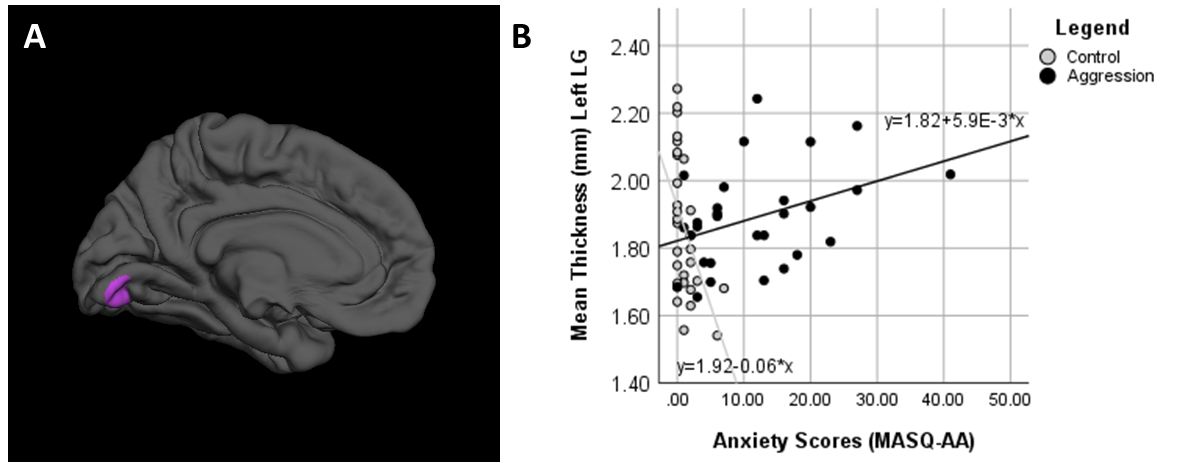 ROICombat controlCombat controlImpulsive aggressionImpulsive aggressionROIMSDMSDCortical thickness measurements (in mm)L. DLPFC2.220.112.220.11R. DLPFC2.340.122.310.13L. OFC2.520.102.500.11R. OFC2.540.102.530.10L. ACC2.640.132.650.14R. ACC2.660.192.660.19Subcortical volume measurements (in mm3)L. AMY1933.48149.331949.15179.71L. BLA1503.22117.731518.70140.88L. CeM81.9013.4483.0514.58R. AMY2017.42152.072011.59216.71R. BLA1567.37119.771560.84166.67R. CeM88.9013.2686.5913.70L. HC3727.05296.993656.66241.08L. HC-H1888.80155.851884.82151.99L. HC-B1244.3687.521221.9477.21L. HC-T593.8980.55549.9058.17R. HC3864.46345.323784.57326.23R. HC-H1992.30188.541982.66206.03R. HC-B1274.08111.491238.1897.46R. HC-T598.0976.10563.7352.58Total ICV1637085.54137395.041567394.71141096.04ROIBPAQ:PhysicalBPAQ: VerbalBPAQ: HostilitySTAXI: StateSTAXI: TraitMASQ: ADMASQ: AAPSS: Re-ExperiencingPSS: AvoidancePSS: HyperarousalL. DLPFC (mm)Correlation0.059-0.124-0.211-0.211-0.2990.0180.3430.1760.1780.080L. DLPFC (mm)p-value0.7650.5290.2810.2810.1230.9270.0740.3700.3640.684R. DLPFC (mm)Correlation0.0800.045-0.0870.118-0.093-0.1510.443 *0.2450.076-0.036R. DLPFC (mm)p-value0.6870.8220.6620.5510.6380.4450.0180.2080.7000.855L. OFC (mm)Correlation-0.0300.024-0.241-0.002-0.114-0.0050.2900.2610.202-0.056L. OFC (mm)p-value0.8800.9030.2160.9910.5650.9780.1350.1800.3030.776R. OFC (mm)Correlation0.0040.1050.1040.132-0.0570.0400.411 *0.3120.1390.030R. OFC (mm)p-value0.9820.5930.5970.5030.7740.8390.0300.1070.4800.878L. ACC (mm)Correlation0.0520.007-0.069-0.2380.0160.0640.3480.2250.2450.127L. ACC (mm)p-value0.7940.9720.7290.2220.9350.7480.0690.2490.2080.520R. ACC (mm)Correlation-0.130-0.057-0.174-0.372-0.231-0.0050.1820.1290.145-0.003R. ACC (mm)p-value0.5090.7750.3750.0510.2370.9820.3550.5120.4610.986ROIBPAQ:PhysicalBPAQ: VerbalBPAQ: HostilitySTAXI: StateSTAXI: TraitMASQ: ADMASQ: AAPSS: Re-Experiencing ∆PSS: AvoidancePSS: HyperarousalL. DLPFC (mm)Correlation-0.0360.1600.3030.168-0.2230.082-0.223-0.2670.100L. DLPFC (mm)p-value0.8520.4080.1110.3830.2450.6720.245-0.1610.605R. DLPFC (mm)Correlation0.0890.0260.160-0.044-0.2780.249-0.117-0.2090.097R. DLPFC (mm)p-value0.6470.8930.4080.8220.1440.1930.547-0.2770.615L. OFC (mm)Correlation0.0580.1330.0440.096-0.2050.261-0.321-0.1640.026L. OFC (mm)p-value0.7670.4930.8220.6200.2850.1710.089-0.3940.894R. OFC (mm)Correlation0.1170.089-0.002-0.008-0.0780.364-0.220--0.023-0.073R. OFC (mm)p-value0.5460.6460.9930.9690.6860.0520.253-0.9040.707L. ACC (mm)Correlation-0.0900.059-0.0690.2890.0930.031-0.264--0.220-0.358L. ACC (mm)p-value0.6430.7610.7210.1290.6310.8740.167-0.2510.057R. ACC (mm)Correlation0.069-0.1440.0000.107-0.111-0.024-0.393 *--0.127-0.226R. ACC (mm)p-value0.7210.4570.9990.5820.5660.9020.035-0.5100.238ROIBPAQ:PhysicalBPAQ: VerbalBPAQ: HostilitySTAXI: StateSTAXI: TraitMASQ: ADMASQ: AAPSS: Re-ExperiencingPSS: AvoidancePSS: HyperarousalL. AMY (mm3)Correlation-0.026-0.036-0.0880.328-0.010-0.0400.188-0.036-0.024-0.247L. AMY (mm3)p-value0.8990.8580.6640.0950.9620.8410.3470.8600.9050.213L. BLA (mm3)Correlation0.003-0.026-0.0970.326-0.003-0.0650.152-0.059-0.011-0.263L. BLA (mm3)p-value0.9890.8970.6300.0970.9870.7470.4490.7720.9580.184L. CeM (mm3)Correlation-0.159-0.2220.0070.017-0.179-0.1060.1140.071-0.115-0.081L. CeM (mm3)p-value0.4270.2660.9730.9340.3730.5990.5710.7240.5680.686R. AMY (mm3)Correlation-0.068-0.036-0.0650.261-0.0680.1230.1430.0350.005-0.131R. AMY (mm3)p-value0.7350.8600.7460.1890.7350.5410.4760.8610.9800.514R. BLA (mm3)Correlation-0.057-0.033-0.0510.266-0.0760.1190.1360.0210.003-0.151R. BLA (mm3)p-value0.7780.8700.7990.1800.7050.5560.4990.9150.9890.453R. CeM (mm3)Correlation-0.156-0.137-0.1510.219-0.017-0.084-0.0280.013-0.185-0.091R. CeM (mm3)p-value0.4380.4960.4530.2720.9340.6760.8910.9500.3560.650L. HC (mm3)Correlation-0.207-0.204-0.1970.168-0.166-0.155-0.037-0.174-0.220-0.331L. HC (mm3)p-value0.3000.3080.3260.4020.4070.4390.8550.3860.2700.092L. HC-H (mm3)Correlation-0.153-0.168-0.2440.140-0.078-0.051-0.106-0.168-0.134-0.247L. HC-H (mm3)p-value0.4460.4010.2200.4870.6990.8020.5980.4020.5050.214L. HC-B (mm3)Correlation-0.234-0.245-0.2040.079-0.329-0.1990.114-0.165-0.087-0.236L. HC-B (mm3)p-value0.2390.2170.3080.6970.0940.3190.5730.4100.6650.237L. HC-T (mm3)Correlation-0.114-0.0540.0950.188-0.031-0.205-0.021-0.042-0.376-0.339L. HC-T (mm3)p-value0.5720.7870.6360.3490.8800.3040.9150.8360.0530.084R. HC (mm3)Correlation-0.219-0.128-0.1850.108-0.222-0.0160.1250.1120.104-0.119R. HC (mm3)p-value0.2730.5240.3550.5930.2660.9360.5350.5780.6050.555R. HC-H (mm3)Correlation-0.193-0.130-0.2060.066-0.200-0.0240.0810.0560.073-0.150R. HC-H (mm3)p-value0.3350.5190.3020.7440.3180.9040.6870.7800.7180.454R. HC-B (mm3)Correlation-0.111-0.068-0.1080.162-0.1740.0440.1760.0890.2190.027R. HC-B (mm3)p-value0.5820.7370.5900.4210.3870.8260.3800.6580.2730.892R. HC-T (mm3)Correlation-0.328-0.119-0.0770.100-0.211-0.0700.1150.286-0.043-0.138R. HC-T (mm3)p-value0.0950.5530.7030.6200.2910.7280.5660.1480.8310.492ROIBPAQ:PhysicalBPAQ: VerbalBPAQ: HostilitySTAXI: StateSTAXI: TraitMASQ: ADMASQ: AAPSS: Re-Experiencing ∆PSS: AvoidancePSS: HyperarousalL. AMY (mm3)Correlation0.2220.0320.008-0.360-0.1820.3660.248 --0.015-0.074L. AMY (mm3)p-value0.2570.8700.9680.0600.3550.0560.204 -0.9380.708L. BLA (mm3)Correlation0.1880.026-0.002-0.316-0.1780.394 *0.240 -0.013-0.085L. BLA (mm3)p-value0.3370.8950.9930.1020.3650.0380.218 -0.9470.666L. CeM (mm3)Correlation0.2760.014-0.156-0.603 *-0.2960.0290.222 --0.0280.141L. CeM (mm3)p-value0.1550.9420.4290.0010.1260.8850.256 -0.8870.473R. AMY (mm3)Correlation0.2260.0200.158-0.174-0.0750.1930.034 --0.0290.018R. AMY (mm3)p-value0.2480.9180.4210.3750.7040.3250.864 -0.8840.927R. BLA (mm3)Correlation0.1780.0160.171-0.201-0.1380.2430.026 -0.0230.046R. BLA (mm3)p-value0.3660.9370.3850.3050.4840.2130.897 -0.9060.818R. CeM (mm3)Correlation0.052-0.1910.043-0.385 *-0.286-0.205-0.065 -0.0040.148R. CeM (mm3)p-value0.7910.3310.8270.0430.1400.2960.743 -0.9840.453L. HC (mm3)Correlation0.202-0.018-0.102-0.135-0.0240.135-0.013 --0.257-0.205L. HC (mm3)p-value0.3030.9260.6050.4920.9030.4920.947 -0.1880.296L. HC-H (mm3)Correlation0.216-0.073-0.230-0.234-0.0660.2670.025 --0.280-0.282L. HC-H (mm3)p-value0.2700.7130.2390.2310.7400.1700.899 -0.1490.146L. HC-B (mm3)Correlation0.1950.1490.066-0.096-0.0190.0840.034 --0.106-0.106L. HC-B (mm3)p-value0.3190.4490.7390.6280.9240.6720.863 -0.5920.591L. HC-T (mm3)Correlation0.068-0.0540.0380.0810.058-0.128-0.113 --0.198-0.037L. HC-T (mm3)p-value0.7290.7850.8460.6830.7700.5160.567 -0.3120.852R. HC (mm3)Correlation0.1400.0970.074-0.1650.0530.391 *0.013 --0.167-0.162R. HC (mm3)p-value0.4760.6230.7100.4030.7890.0390.947 -0.3970.409R. HC-H (mm3)Correlation0.0990.004-0.017-0.1800.0370.442 *-0.027 --0.215-0.243R. HC-H (mm3)p-value0.6170.9830.9300.3600.8520.0190.891 -0.2710.212R. HC-B (mm3)Correlation0.1660.2410.2110.0610.1040.3450.048 --0.056-0.164R. HC-B (mm3)p-value0.4000.2170.2820.7570.5990.0730.810 -0.7750.403R. HC-T (mm3)Correlation0.1180.0720.070-0.329-0.0120.0540.062 --0.0780.166R. HC-T (mm3)p-value0.5510.7150.7230.0870.9500.7850.753 -0.6910.397ROIModel StatisticsModel StatisticsModel StatisticsParameter EstimatesParameter EstimatesParameter EstimatesParameter EstimatesParameter EstimatesParameter EstimatesParameter EstimatesParameter EstimatesParameter EstimatesParameter EstimatesParameter EstimatesParameter EstimatesROIFR2pBInterceptpBGrouppBAgepBICVpBAnxietypBGroup × AnxietypL. DLPFC2.530.160.052.39< 0.01-0.060.14-0.0040.03n/an/a-0.020.190.020.11L. OFC2.900.180.032.68< 0.01-0.07 0.06-0.0040.03n/an/a-0.020.080.020.04 *L. ACC2.540.160.052.84< 0.01-0.070.16-0.0050.05n/an/a-0.020.160.030.08R. DLPFC5.660.30< 0.012.61< 0.01-0.090.03-0.008< 0.01n/an/a-0.010.480.010.26R. OFC5.350.28< 0.012.77< 0.01-0.060.05-0.006< 0.01n/an/a-0.010.160.020.08R. ACC4.460.25< 0.013.10< 0.01-0.060.33-0.012< 0.01n/an/a-0.040.02 *0.050.02 *L. AMY3.330.240.01880.57< 0.0136.110.515.160.08521.36< 0.0119.960.22-17.520.29L. BLA3.460.250.01664.82< 0.0136.030.403.980.08418.43< 0.0114.900.24-13.390.30L. CeM0.550.050.7453.290.042.770.590.200.4711.990.391.970.20-1.890.23R. AMY5.310.33< 0.01623.610.0322.170.703.510.25775.72< 0.012.380.89-0.440.98R. BLA5.790.35< 0.01452.360.0415.230.733.130.18614.35< 0.011.030.940.420.98R. CeM0.670.060.6551.230.04-1.130.820.120.6420.620.13-0.330.830.300.84L. HC7.790.42< 0.011487.97< 0.01-19.170.817.780.071207.27< 0.01-5.620.816.770.78L. HC-H5.910.36< 0.01736.05< 0.0142.840.363.420.17632.09< 0.01-0.071.00-0.690.96L. HC-B8.120.43< 0.01536.97< 0.01-16.740.482.570.05378.07< 0.01-0.100.991.490.84L. HC-T3.740.26< 0.01214.950.07-45.270.071.800.16197.12< 0.01-5.440.455.970.41R. HC8.130.43< 0.01989.350.04-43.080.6610.400.071537.83< 0.01-1.330.965.720.84R. HC-H4.720.31< 0.01583.920.0613.460.833.880.24780.94< 0.01-3.750.845.530.77R. HC-B9.650.48< 0.01332.640.02-26.950.364.090.01487.95< 0.011.220.890.440.96R. HC-T7.270.41< 0.0172.790.45-29.600.142.430.02268.94< 0.011.210.84-0.250.97